РАБОЧАЯ ПРОГРАММАУЧЕБНОЙ ДИСЦИПЛИНЫПОО.2. Якутский язык (для невладеющих)программы подготовки квалифицированных рабочих, служащих по профессии 15.01.26 Токарь-универсалЯкутск, 2017Программа учебной дисциплины «Якутский язык» разработана на основе примерной программы учебной дисциплины «Якутский язык» под руководством Васильевой  С.П., к.ф.н., доцент кафедры стилистики якутского языка и русско-якутского перевода Института языков и культуры народов Северо-Востока Российской Федерации Северо-Восточного федерального университета им. М.К. Аммосова.Организация-разработчик: Государственное автономное профессиональное образовательное учреждение  РС (Я) «Якутский промышленный техникум».Разработчик:Оконешникова Алла Юрьевна, преподаватель СОДЕРЖАНИЕ1. паспорт ПРОГРАММЫ УЧЕБНОЙ ДИСЦИПЛИНЫЯкутский язык Область применения примерной программы      Программа учебной дисциплины является частью основной профессиональной образовательной программы по профессии 15.01.26 Токарь-универсал.Программа учебной дисциплины может быть использована в дополнительном профессиональном образовании в рамках реализации программ переподготовки кадров в учреждениях НПО.1.2. Место учебной дисциплины в структуре основной профессиональной образовательной программы: Учебная дисциплина «Якутский язык» относится к общепрофессиональному циклу ОПОП НПО.1.3. Цели и задачи учебной дисциплины – требования к результатам освоения учебной дисциплины: В результате освоения учебной дисциплины обучающийся должен уметь: В области аудирования:Воспринимать на слух и понимать в целом аутентичные высказывания в стандартных ситуациях общения, используя переспрос, просьбу уточнить и т.д.Понимать основное содержание кратких, несложных текстов, выделяя в них для себя значимую информацию.Включать полученную информацию в свою речевую деятельность.В области говорения:Вести диалог этикетного характера в стандартных ситуациях общения (уметь поздороваться, представиться, познакомиться, обратиться, поблагодарить, попрощаться, поздравить, извиниться, отреагировать на извинение и т.д.), используя соответствующие формулы якутского речевого этикета.Вести диалог-расспрос, переходя из роли спрашивающего в роль сообщающего.Рассказать о себе, о своей деятельности (учебе, работе), семье.Рассказать о своем городе, республике.Кратко пересказать содержание прочитанного с опорой на текст.В области чтения:Понимать основное содержание легких текстов.Определить тему (о чем идет речь).Выбрать главные факты, опуская второстепенныеПрогнозировать содержание по заголовку.Узнавать знакомые слова и грамматические конструкции в тексте.Пользоваться словарем, справочной литературой.В области письма:Уметь писать простое, короткое письмо, текст, поздравительную открытку.Уметь составлять краткую автобиографию.Уметь писать деловые письма с предложением услуг, товара, сотрудничества и т.д.В результате освоения учебной дисциплины обучающийся должен знать:- основные особенности фонетической системы якутского языка;- основные единицы грамматического уровня, а также алфавит, звуко-буквенные соответствия, правила чтения;- об особенностях грамматического строя якутского и русского языков;- правильное произношение и различение на слух всех звуков якутского языка, в том числе специфических гласных и согласных, отсутствующих в русском языке;- знание основных принципов закона сингармонизма;- соблюдение долготы и краткости гласных;- различение и произношение дифтонгов;- произношение звуков в заимствованных словах;- принцип деления слова на слоги;- особенности ударения в якутском языке;- интонация в повествовательном, вопросительном, побудительном и восклицательном предложениях.Освоение дисциплины направлено на развитие общих компетенций:1.4. Рекомендуемое количество часов на освоение программы учебной дисциплины:максимальной учебной нагрузки обучающегося 51 часов, в том числе:обязательной аудиторной учебной нагрузки обучающегося 36 часа;самостоятельной работы обучающегося 11 часов.2. СТРУКТУРА И СОДЕРЖАНИЕ УЧЕБНОЙ ДИСЦИПЛИНЫ2.1. Объем учебной дисциплины и виды учебной работы2.2. Тематический план и содержание учебной дисциплины «Якутский язык» Для характеристики уровня освоения учебного материала используются следующие обозначения:1. – ознакомительный (узнавание ранее изученных объектов, свойств); 2. – репродуктивный (выполнение деятельности по образцу, инструкции или под руководством)3. – продуктивный (планирование и самостоятельное выполнение деятельности, решение проблемных задач)ХАРАКТЕРИСТИКА ОСНОВНЫХ ВИДОВ
УЧЕБНОЙ ДЕЯТЕЛЬНОСТИ СТУДЕНТОВ3 Условия реализации программы учебной дисциплины3.1 Требования к минимальному материально- техническому обеспечению     Программа учебной дисциплины реализуется в  учебном кабинете №32 «Кабинет иностранного языка», «Кабинет русского языка и литературы», «Кабинет якутского языка».	Оборудование учебного кабинета:- посадочные места по количеству обучающихся – 30 мест;- рабочее место преподавателя;- комплект учебно-наглядных пособий по иностранному языку, русскому языку и литературе, якутскому языку.- комплект наглядных пособий по предмету «Якутский язык» (учебники, словари разных типов, опорные конспекты-плакаты, стенды, карточки, художественная литература) - тексты разных типов и стилей речи:- Технические средства обучения:компьютер с лицензионным программным обеспечением;мультимедийный проектор;экран;- Дидактический материал:          карточки-задания         тестовые задания по темам.Перечень рекомендуемых учебных изданий:Дополнительная литератураПетрова Т.И.. Нууччалыы-сахалыы кэпсэтинньик. Сфера обслуживания. Якутск, Изд-во ЯГУ, 2009.  Плотникова У.Р. “Эйигин таптыыбын”, Якутск: Изд-во ЯГУ, 2008. Плотникова У.Р. “Кэпсэтии дэгэтин арааhыттан”. Якутск: Изд-во СВФУ, .   Дьячковский Н.Д.  и др. Поговорим по-якутски. Самоучитель языка саха. Под ред. П.А. Слепцова. – 3-е изд., доп. – Якутск: Бичик, 2008. 4. Контроль и оценка результатов освоения УЧЕБНОЙ ДисциплиныКонтроль и оценка результатов освоения учебной дисциплины осуществляется преподавателем в процессе проведения практических занятий и лабораторных работ, тестирования, а также выполнения обучающимися индивидуальных заданий, проектов, исследований.Методы оценки результатов обучения:1. накопительная система баллов, на основе которой выставляется итоговая отметка;2. традиционная система отметок в баллах за каждую выполненную работу, на основе которых выставляется итоговая отметка. Разработчик:	Преподаватель  ______________________/Оконешникова А.Ю./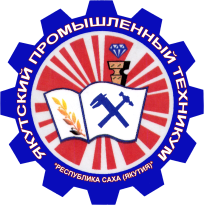 Министерство образования и науки Республики Саха(Якутия)Государственное автономное профессиональное  образовательное учреждение Республики Саха (Якутия)«Якутский промышленный техникум»УТВЕРЖДАЮЗаместитель директора по УР_________________ С.В.Иванова«_____» __________ 20 ___ г.РАССМОТРЕНОна заседании предметно-цикловойкомиссии энергетиков     Протокол № ___ от ________ 201_ г.Председатель ПЦК ________________Воронцова Н.М.ОДОБРЕНО И РЕКОМЕНДОВАНОМетодическим советом ГАПОУ РС(Я) ЯПТПротокол № ___ от ________ 201_г.Председатель МС___________________Филиппов М.И.стр.ПАСПОРТ ПРОГРАММЫ УЧЕБНОЙ ДИСЦИПЛИНЫ5СТРУКТУРА и содержание УЧЕБНОЙ ДИСЦИПЛИНЫ6условия реализации учебной дисциплины14Контроль и оценка результатов Освоения учебной дисциплины15КодОбщие компетенцииОК 1 Понимать сущность и социальную значимость своей будущей профессии,     проявлять к ней устойчивый интерес.ОК 2 Организовывать собственную деятельность, исходя из цели и способов ее достижения, определенных руководителем.ОК 3 Анализировать рабочую ситуацию, осуществлять текущий и итоговый контроль, оценку и коррекцию собственной деятельности, нести ответственность за результат своей работы. ОК 4Осуществлять	поиск	информации,	необходимой	для	эффективного выполнения профессиональных задач.ОК 5Использовать	информационно-коммуникационные технологии	в профессиональной деятельности.ОК 6Работать в команде, эффективно общаться с коллегами, руководством, клиентами.ОК 7  Исполнять воинскую обязанность, в том числе с применением полученных профессиональных знаний (для юношей). 
Вид учебной работыОбъем часовМаксимальная учебная нагрузка (всего)51Обязательная аудиторная учебная нагрузка (всего) 36в том числе: Лекция 18 Практические занятия18Контрольная работаСамостоятельная работа обучающегося (всего)в том числе:внеаудиторная самостоятельная работа11консультации4Итоговая аттестация в форме (указать): зачет                                       Итоговая аттестация в форме (указать): зачет                                       Наименование разделов и темСодержание учебного материала, лабораторные работы и практические занятия, самостоятельная работа обучающихся, курсовая работа (проект) (если предусмотрены)Содержание учебного материала, лабораторные работы и практические занятия, самостоятельная работа обучающихся, курсовая работа (проект) (если предусмотрены)Объем часовУровень освоения12234Раздел 1.Введение Введение 4(6/2)Тема 1.1.Краткие сведения о якутском языкеСодержание учебного материалаСодержание учебного материала2Тема 1.1.Краткие сведения о якутском языкеСоотношение произношения и письма. Якутский алфавит. Из истории создания якутского алфавита. Согласные и гласные буквы, их произношение и написание:а) Буквы, обозначающие звуки одинаково звучащие в русском и якутском языках: а,б,в,г,д,и,/й/, к,л,м,н,п,р,с,т,у,х,ч,ы /а/. б) Буквы, обозначающие звуки, произносимые несколько иначе по сравнению с русским языком: о, э, х. в) Буквы, используемые только в заимствованных словах из русского языка: в,е, ж,з, ф, ц, ш, щ, ь, ю, я.г) Буквы, изображающие специфические якутские звуки, отсутствующие в русском языке: ³, µ, ±, ², дь, нь, ´.21,3Тема 1.1.Краткие сведения о якутском языкеЛекцияЛекция2Тема 1.1.Краткие сведения о якутском языкеКонтрольные работыКонтрольные работыТема 1.1.Краткие сведения о якутском языкеТема 1.2.Звуковой состав якутского языка. Вокализм.Содержание учебного материалаСодержание учебного материалаТема 1.2.Звуковой состав якутского языка. Вокализм.11. Состав и система гласных фонем якутского языка. Артикуляционно-акустическая характеристика гласных и обозначение их на письме. Краткие и долгие гласные. Гласные µ, ³ как специфические звуки якутского языка. Дифтонги. Деление гласных. 2. Консонантизм. Состав и система согласных фонем якутского языка. Артикуляционно-акустическая характеристика согласных и обозначение их на письме. Отработка произношения согласных ±, ², ´, дь, нь, отсутствующих в русском языке. Удвоенные согласные. 1,31Тема 1.2.Звуковой состав якутского языка. Вокализм.ЛекцияЛекция2Тема 1.2.Звуковой состав якутского языка. Вокализм.Самостоятельная работа обучающихся: работа со словарем. Найти слова с краткими, долгими гласными и дифтонгами. Прослушать аудиодиск, поработать над правильным произношением.Самостоятельная работа обучающихся: работа со словарем. Найти слова с краткими, долгими гласными и дифтонгами. Прослушать аудиодиск, поработать над правильным произношением.1Тема 1.3.Особенности употребления гласных и согласных звуков в слове.Содержание учебного материалаСодержание учебного материалаТема 1.3.Особенности употребления гласных и согласных звуков в слове.11. Употребление гласных звуков. Закон гармонии гласных, гласный в аффиксе заимствованного слова. 2. Употребление согласных звуков: - согласные в начале якутских слов;- согласные в середине слов,- согласные в конце слов. 3. Фонетическое освоение заимствованных слов (протеза, эпентеза, эпитеза). 1,3Тема 1.3.Особенности употребления гласных и согласных звуков в слове.ЛекцияЛекция21,3Тема 1.3.Особенности употребления гласных и согласных звуков в слове.Контрольные работы: тестКонтрольные работы: тест1,3Тема 1.3.Особенности употребления гласных и согласных звуков в слове.Контрольные работы: диктант (или тест)Контрольные работы: диктант (или тест)11,3Тема 1.3.Особенности употребления гласных и согласных звуков в слове.Самостоятельная работа обучающихся: Заменить заимствованные русские слова якутскими. Прослушать аудиодиск, работа над правильным произношением.Самостоятельная работа обучающихся: Заменить заимствованные русские слова якутскими. Прослушать аудиодиск, работа над правильным произношением.11,3Раздел 2.Речевой этикет, межличностные отношенияРечевой этикет, межличностные отношения4 (5/3)1,3		Тема 2.1.Якутский речевой этикет.Содержание учебного материалаСодержание учебного материала1,3		Тема 2.1.Якутский речевой этикет.Разговорные средства якутского языка: традиционные формы обращения, элементы речевого этикета. Обращение. Междометия. Образные и звукоподражательные слова. 1,2,3		Тема 2.1.Якутский речевой этикет.Практические занятия: Чтение и объяснение упражнений, текстов по учебному материалу. Составление предложений с обращениями, междометиями, образными и звукоподражательными словами.Практические занятия: Чтение и объяснение упражнений, текстов по учебному материалу. Составление предложений с обращениями, междометиями, образными и звукоподражательными словами.1		Тема 2.1.Якутский речевой этикет.Самостоятельная работа обучающихся: Составление диалогов с использованием обращений, междометий.Самостоятельная работа обучающихся: Составление диалогов с использованием обращений, междометий.1		Тема 2.2.Моя семья. Речевые модели знакомства.Содержание учебного материалаСодержание учебного материала		Тема 2.2.Моя семья. Речевые модели знакомства.1. Имя притяжательное, спряжение по лицам (мой, твой, его, ее, наш, ваш, их). 2. Форма дательного падежа. А±ам оскуола±а µлэлиир. Маша медцентргэ барда. Речевая модель: - Дорообо, эн ааты² кимий? - Марина, онтон эн ааты² кимий? - Ньургун. - Марина, эн µлэлиигин дуу, µ³рэнэ±ин дуу?- ¥³рэнэбин.- Ханна? - Университекка. Грамматический анализ речевой модели: 2-ое лицо имени притяжательного, вопросительный аффикс -ий - кимий?; уточняющий вопрос с повторяющейся частицей дуу, требующий вариантный ответ. Логичность вставления фраз. 1,2,3		Тема 2.2.Моя семья. Речевые модели знакомства.Практические занятия: Чтение и объяснение упражнений, текстов по учебному материалу. Составление мини-текста «О себе»Практические занятия: Чтение и объяснение упражнений, текстов по учебному материалу. Составление мини-текста «О себе»2		Тема 2.2.Моя семья. Речевые модели знакомства.Самостоятельная работа обучающихся: Составление диалогов, мини-текстов по темам «Моя семья», «Мой друг» и т.д. Прослушать аудиодиск. Работа над правильным произношением.Самостоятельная работа обучающихся: Составление диалогов, мини-текстов по темам «Моя семья», «Мой друг» и т.д. Прослушать аудиодиск. Работа над правильным произношением.1Тема 2.3.Э5эрдэ Речевые модели поздравления.Содержание учебного материалаСодержание учебного материала0Тема 2.3.Э5эрдэ Речевые модели поздравления.1. Личные местоимения. 2. Аффиксы принадлежности с дательным и винительным падежами. До±орбун э±эрдэлиибин. Киниэхэ сити´иини ба±арабын! Речевая модель: Кµндµ ийэбин т³р³³бµт кµ²²µнэн э±эрдэлиибин!Эйиэхэ кытаанах доруобуйаны, µрдµк сити´иини, дьолу-саргыны ба±арабын! Грамматический анализ РМ: форма винительного падежа; ед. число; метод градации - сити´иини - µрдµк сити´иини; активные глаголы (э±эрдэлиибин, ба±арабын). Регулярность однотипных фраз. 1. Личные местоимения. 2. Аффиксы принадлежности с дательным и винительным падежами. До±орбун э±эрдэлиибин. Киниэхэ сити´иини ба±арабын! Речевая модель: Кµндµ ийэбин т³р³³бµт кµ²²µнэн э±эрдэлиибин!Эйиэхэ кытаанах доруобуйаны, µрдµк сити´иини, дьолу-саргыны ба±арабын! Грамматический анализ РМ: форма винительного падежа; ед. число; метод градации - сити´иини - µрдµк сити´иини; активные глаголы (э±эрдэлиибин, ба±арабын). Регулярность однотипных фраз. Тема 2.3.Э5эрдэ Речевые модели поздравления.Практические занятия: Выполнение упражнений по учебнику. Составление диалогов, предложений по темеПрактические занятия: Выполнение упражнений по учебнику. Составление диалогов, предложений по теме2Тема 2.3.Э5эрдэ Речевые модели поздравления.Самостоятельная работа обучающихся (по выбору): Написать поздравление (указанным адресатам). Самостоятельная работа обучающихся (по выбору): Написать поздравление (указанным адресатам). 1Раздел 3.Окружающая среда (природа, повседневная жизнь, досуг, условия жизни, навыки общественной жизни)Окружающая среда (природа, повседневная жизнь, досуг, условия жизни, навыки общественной жизни)10 (8/4)		Тема 3.1.Множественное число имен существительных.Содержание учебного материалаСодержание учебного материала		Тема 3.1.Множественное число имен существительных.1. Формы передачи множественного числа в якутском языке (аффикс, слова, передающие множественность, собирательное значение, парные слова). 2. Формы образования множественного числа в якутском языке: - с помощью аффикса - лар и вариантами (-дар, -нар, -тар) - о±олор;- с помощью слова, означающего много - элбэх о±о; - слова с собирательным значением - сэбирдэх тµспµт;- парные слова: о±о-аймах. Цели: 1) усвоение данных грамматических форм; 	2) вариативный подбор; 	3) привить умение создать эмоционально-красочные предложения. 1. Формы передачи множественного числа в якутском языке (аффикс, слова, передающие множественность, собирательное значение, парные слова). 2. Формы образования множественного числа в якутском языке: - с помощью аффикса - лар и вариантами (-дар, -нар, -тар) - о±олор;- с помощью слова, означающего много - элбэх о±о; - слова с собирательным значением - сэбирдэх тµспµт;- парные слова: о±о-аймах. Цели: 1) усвоение данных грамматических форм; 	2) вариативный подбор; 	3) привить умение создать эмоционально-красочные предложения. 		Тема 3.1.Множественное число имен существительных.Практические занятия: Выполнение упражнений по учебнику. Составление диалогов, предложений по темеПрактические занятия: Выполнение упражнений по учебнику. Составление диалогов, предложений по теме2		Тема 3.1.Множественное число имен существительных.Самостоятельная работа обучающихся: Составление предложения с 4 формами множественного числа. Самостоятельная работа обучающихся: Составление предложения с 4 формами множественного числа. 1Тема 3.2.Имя прилагательное.Содержание учебного материалаСодержание учебного материалаТема 3.2.Имя прилагательное.1. Использование прилагательных с усилительными частицами (олус, на´аа, ба±айы, да±аны, со±ус, син). 2. Правильное распределение частиц с прилагательными в предложении. Олус µчµгэй квартира. ¥чµгэй ба±айы квартира эбит. Методический подход: принцип образцовости. 1. Использование прилагательных с усилительными частицами (олус, на´аа, ба±айы, да±аны, со±ус, син). 2. Правильное распределение частиц с прилагательными в предложении. Олус µчµгэй квартира. ¥чµгэй ба±айы квартира эбит. Методический подход: принцип образцовости. Тема 3.2.Имя прилагательное.Практические занятия: Выполнение упражнений по учебнику. Составление диалогов, предложений по темеПрактические занятия: Выполнение упражнений по учебнику. Составление диалогов, предложений по теме2Тема 3.2.Имя прилагательное.Самостоятельная работа обучающихся: Описание квартиры, комнаты.Самостоятельная работа обучающихся: Описание квартиры, комнаты.1		Тема 3.3.Множественное число глаголов.Содержание учебного материалаСодержание учебного материала		Тема 3.3.Множественное число глаголов.1. Множественное число глаголов. Тугу гын+ын? Что делайте?2. Хайдах? Как? Сочетание наречия на -тык с глаголом, как стереотипная модель речевого этикета.  ¥чµгэйдик утуй, µчµгэйдик та²ын, µчµгэйдик а´аа. Методический подход: принцип распространенности. 1. Множественное число глаголов. Тугу гын+ын? Что делайте?2. Хайдах? Как? Сочетание наречия на -тык с глаголом, как стереотипная модель речевого этикета.  ¥чµгэйдик утуй, µчµгэйдик та²ын, µчµгэйдик а´аа. Методический подход: принцип распространенности. 		Тема 3.3.Множественное число глаголов.Практические занятия: Выполнение упражнений по учебнику. Составление диалогов, предложений по темеПрактические занятия: Выполнение упражнений по учебнику. Составление диалогов, предложений по теме2		Тема 3.3.Множественное число глаголов.Самостоятельная работа обучающихся: С помощью прилагательных образовать наречие на –тык.Самостоятельная работа обучающихся: С помощью прилагательных образовать наречие на –тык.1Тема 3.4Наречие на -лыы –Хайдах? Как? Ханнык тылынан? На каком языке?Содержание учебного материалаСодержание учебного материалаТема 3.4Наречие на -лыы –Хайдах? Как? Ханнык тылынан? На каком языке?1. Наречие на -лыы - устойчивая модель в сфере монолингвизма, билингвизма и полиглотизма (саха+лыы, нуучча+лыы, китай+дыы, бурят+тыы). 2. Отрицательная форма глагола, спряжение по лицам. Эн сахалыы билэ±ин дуо? Варианты ответа: билэбин - син билэбин - кыратык са²арабын - син кэпсэтэбин - бытааннык аа±абын - µчµгэйдик билбэппин - сатаан са²арбаппын - истэн ³йдµµбµн - кыайан ³йд³³б³ппµн – билбэппин. Метод градации вверх и вниз. 1. Наречие на -лыы - устойчивая модель в сфере монолингвизма, билингвизма и полиглотизма (саха+лыы, нуучча+лыы, китай+дыы, бурят+тыы). 2. Отрицательная форма глагола, спряжение по лицам. Эн сахалыы билэ±ин дуо? Варианты ответа: билэбин - син билэбин - кыратык са²арабын - син кэпсэтэбин - бытааннык аа±абын - µчµгэйдик билбэппин - сатаан са²арбаппын - истэн ³йдµµбµн - кыайан ³йд³³б³ппµн – билбэппин. Метод градации вверх и вниз. Тема 3.4Наречие на -лыы –Хайдах? Как? Ханнык тылынан? На каком языке?Практические занятия: Выполнение упражнений по учебнику. Составление диалогов, предложений по темеПрактические занятия: Выполнение упражнений по учебнику. Составление диалогов, предложений по теме2Тема 3.4Наречие на -лыы –Хайдах? Как? Ханнык тылынан? На каком языке?Самостоятельная работа обучающихся: Составление вариантов ответа на вопрос: Какие языки ты знаешь?Самостоятельная работа обучающихся: Составление вариантов ответа на вопрос: Какие языки ты знаешь?1Тема 3.4Наречие на -лыы –Хайдах? Как? Ханнык тылынан? На каком языке?КонсультацияКонсультация2Раздел 4.Профессиональные навыки и умения в общественной жизни.Профессиональные навыки и умения в общественной жизни.17(13/7)		Тема 4.1.Количественные числительныеСодержание учебного материалаСодержание учебного материала		Тема 4.1.Количественные числительные1. Количественные числительные (однозначные, двухзначные, сотые, тысячные). 2. Речевые модели, обозначающие возраст человека. Эн саа´ы² ха´ый? - уон биэс.    Света саа´а ха´ый? - уон µ´э.Эн хаскыный? - уон биэ´им.   Света хас саастаа±ый? - уон µс саастаах. Эн уон биэ´и² дуо? - суох, уон алтам.   Света уон µ´э дуо? - уон µ´э. Цели: 1) усвоение данных грамматических форм; 	2) вариативный подбор; 	3) формирование речевых навыков. 1. Количественные числительные (однозначные, двухзначные, сотые, тысячные). 2. Речевые модели, обозначающие возраст человека. Эн саа´ы² ха´ый? - уон биэс.    Света саа´а ха´ый? - уон µ´э.Эн хаскыный? - уон биэ´им.   Света хас саастаа±ый? - уон µс саастаах. Эн уон биэ´и² дуо? - суох, уон алтам.   Света уон µ´э дуо? - уон µ´э. Цели: 1) усвоение данных грамматических форм; 	2) вариативный подбор; 	3) формирование речевых навыков. 		Тема 4.1.Количественные числительныеПрактические занятия: Выполнение упражнений по учебнику. Составление диалогов, предложений по темеПрактические занятия: Выполнение упражнений по учебнику. Составление диалогов, предложений по теме2		Тема 4.1.Количественные числительныеСамостоятельная работа обучающихся (по выбору): Составление предложений о возрасте членов своей семьи (использование трех форм обозначения возраста человека на якутском языке).Самостоятельная работа обучающихся (по выбору): Составление предложений о возрасте членов своей семьи (использование трех форм обозначения возраста человека на якутском языке).1Тема 4.2.Время.Видовые формы глаголаСодержание учебного материалаСодержание учебного материалаТема 4.2.Время.Видовые формы глагола1. Речевые модели обозначения времени (ааста, а²аар, буолуо, хаалла, буолла). 2. Видовые деепричастные формы глагола (бар, бара илик, баран эрэр, баран хаалла, барда). Доступная модель: а) 10 чаа´ы ааста;              б) 10 а²аар;              в) 11 чаас буолуо … мµнµµтэ хаалла;              г) 11 чаас буолла.              Цели дидактики: 1) принцип доступности часового построения на          якутском языке (удобная подача);2) принцип распространенности видовых деепричастных форм. 1. Речевые модели обозначения времени (ааста, а²аар, буолуо, хаалла, буолла). 2. Видовые деепричастные формы глагола (бар, бара илик, баран эрэр, баран хаалла, барда). Доступная модель: а) 10 чаа´ы ааста;              б) 10 а²аар;              в) 11 чаас буолуо … мµнµµтэ хаалла;              г) 11 чаас буолла.              Цели дидактики: 1) принцип доступности часового построения на          якутском языке (удобная подача);2) принцип распространенности видовых деепричастных форм. Тема 4.2.Время.Видовые формы глаголаПрактические занятия: Выполнение упражнений по учебнику. Составление диалогов, предложений по теме Практические занятия: Выполнение упражнений по учебнику. Составление диалогов, предложений по теме 2Тема 4.2.Время.Видовые формы глаголаСамостоятельная работа обучающихся (по выбору): Составление предложений с устойчивыми формами передачи времени в якутском языке.Самостоятельная работа обучающихся (по выбору): Составление предложений с устойчивыми формами передачи времени в якутском языке.1Тема 4.3.Денежные обозначенияСодержание учебного материалаСодержание учебного материалаТема 4.3.Денежные обозначения1. Денежные обозначения (солкуобай, харчы, м³´³³к, балтараа м³´³³к). 2. Модели разговора при покупке. (Сыаната т³´³нµй?) Модель: - Кофе сыаната т³´³нµй? - М³´³³к отут солкуобай. - Саахар сыаната т³´³нµй? - 45 солкуобай. - Ыла±ын дуо?- Ылабын. Цели: 1) Сохранение исконно якутских форм;      2) Избегание буквального перевода;      3) Усвоение лексики, данных грамматических форм1. Денежные обозначения (солкуобай, харчы, м³´³³к, балтараа м³´³³к). 2. Модели разговора при покупке. (Сыаната т³´³нµй?) Модель: - Кофе сыаната т³´³нµй? - М³´³³к отут солкуобай. - Саахар сыаната т³´³нµй? - 45 солкуобай. - Ыла±ын дуо?- Ылабын. Цели: 1) Сохранение исконно якутских форм;      2) Избегание буквального перевода;      3) Усвоение лексики, данных грамматических формТема 4.3.Денежные обозначенияПрактические занятия: Выполнение упражнений по учебнику. Составление диалогов, предложений по теме Практические занятия: Выполнение упражнений по учебнику. Составление диалогов, предложений по теме 2Тема 4.3.Денежные обозначенияСамостоятельная работа обучающихся (по выбору): Работа над правильной интонацией с помощью аудиодиска. Составление мини-диалога на тему «Купля-продажа».Самостоятельная работа обучающихся (по выбору): Работа над правильной интонацией с помощью аудиодиска. Составление мини-диалога на тему «Купля-продажа».1		Тема 4.4.Аффикс -лаах в варианте наличияСодержание учебного материалаСодержание учебного материала		Тема 4.4.Аффикс -лаах в варианте наличия1. Использование аффикса -лаах в варианте наличия (даачалаах, массыыналаах). Описание помещения. С чем? библиотекалаах; стадионнаах; этажтаах. Цели: 1) Закон гармонии гласных;      2) Принцип многозначности;      3) Сохранение исконно якутских форм;      4) Избегание буквального перевода; 	5) Усвоение лексики, данных грамматических форм. 1. Использование аффикса -лаах в варианте наличия (даачалаах, массыыналаах). Описание помещения. С чем? библиотекалаах; стадионнаах; этажтаах. Цели: 1) Закон гармонии гласных;      2) Принцип многозначности;      3) Сохранение исконно якутских форм;      4) Избегание буквального перевода; 	5) Усвоение лексики, данных грамматических форм. 		Тема 4.4.Аффикс -лаах в варианте наличияПрактические занятия: Выполнение упражнений по учебнику. Составление диалогов, предложений по теме Практические занятия: Выполнение упражнений по учебнику. Составление диалогов, предложений по теме 1		Тема 4.4.Аффикс -лаах в варианте наличияСамостоятельная работа обучающихся (по выбору): Описание еды: эттээх, тэллэйдээх и т.д.Самостоятельная работа обучающихся (по выбору): Описание еды: эттээх, тэллэйдээх и т.д.1		Тема 4.5.Порядковые числительныеСодержание учебного материалаСодержание учебного материала		Тема 4.5.Порядковые числительные1. Порядковые числительные в модели формулировки адреса, в формулировке плана недели по числам. 2. Дни недели, месяцы. Кулаковскай уулусса±а тµ³рт уон биирис дьиэ±э, иккис подъезка, µ´µс этээскэ, бастакы квартира±а олоробун; Сэтинньи т³рдµс кµнµгэр µ³рэммэккит. Цели дидактические: 1) Объяснение вариативности использования данных грамматических форм в зависимости от ситуаций; 2) Принцип распространенности. 1. Порядковые числительные в модели формулировки адреса, в формулировке плана недели по числам. 2. Дни недели, месяцы. Кулаковскай уулусса±а тµ³рт уон биирис дьиэ±э, иккис подъезка, µ´µс этээскэ, бастакы квартира±а олоробун; Сэтинньи т³рдµс кµнµгэр µ³рэммэккит. Цели дидактические: 1) Объяснение вариативности использования данных грамматических форм в зависимости от ситуаций; 2) Принцип распространенности. 		Тема 4.5.Порядковые числительныеПрактические занятия: Выполнение упражнений по учебнику. Составление диалогов, предложений по теме Практические занятия: Выполнение упражнений по учебнику. Составление диалогов, предложений по теме 2		Тема 4.5.Порядковые числительныеСамостоятельная работа обучающихся (по выбору): Составление предложений (адрес проживания, адрес друзей).Самостоятельная работа обучающихся (по выбору): Составление предложений (адрес проживания, адрес друзей).1		Тема 4.6.Наречия времениСодержание учебного материалаСодержание учебного материала		Тема 4.6.Наречия времениНаречие времени - как устойчивая модель разговора, используемая по теме времени года, распорядка недели, дней, режима дня (саас, сайын, кы´ын, кµ´µн, сарсыарда, кµнµс, киэ´э о.д.а). Речевая модель: Бµгµн, сэтинньи 6-с кµнµгэр, кµнµс 2 чаастан мунньах буолар. Цели дидактические: 1) объяснение порядка слов в предложении; 2) Принцип потенциальности как словарный запас;Наречие времени - как устойчивая модель разговора, используемая по теме времени года, распорядка недели, дней, режима дня (саас, сайын, кы´ын, кµ´µн, сарсыарда, кµнµс, киэ´э о.д.а). Речевая модель: Бµгµн, сэтинньи 6-с кµнµгэр, кµнµс 2 чаастан мунньах буолар. Цели дидактические: 1) объяснение порядка слов в предложении; 2) Принцип потенциальности как словарный запас;		Тема 4.6.Наречия времениПрактические занятия: Выполнение упражнений по учебнику. Составление диалогов, предложений по теме Практические занятия: Выполнение упражнений по учебнику. Составление диалогов, предложений по теме 2		Тема 4.6.Наречия времениСамостоятельная работа обучающихся (по выбору): Описание распорядка дня.Самостоятельная работа обучающихся (по выбору): Описание распорядка дня.1		Тема 4.7.Погода.Содержание учебного материалаСодержание учебного материала		Тема 4.7.Погода.Активная лексика. Определение с аффиксом -лаах (какой?).Тымныы кµн, ыраас халлаан, кµннээх кµн; Сарсыардаа²²ы туман, сааскы тыал, киэ´ээ²и с³рµµн. Цели дидактические: 1) Принцип потенциальности словарного запаса. Активная лексика. Определение с аффиксом -лаах (какой?).Тымныы кµн, ыраас халлаан, кµннээх кµн; Сарсыардаа²²ы туман, сааскы тыал, киэ´ээ²и с³рµµн. Цели дидактические: 1) Принцип потенциальности словарного запаса. 		Тема 4.7.Погода.Практические занятия: Выполнение упражнений по учебнику. Составление диалогов, предложений по теме Практические занятия: Выполнение упражнений по учебнику. Составление диалогов, предложений по теме 2		Тема 4.7.Погода.Самостоятельная работа обучающихся (по выбору): Описание погоды.Самостоятельная работа обучающихся (по выбору): Описание погоды.1		Тема 4.7.Погода.КонсультацияКонсультация2Итоговая аттестация: ЗачетИтоговая аттестация: ЗачетИтоговая аттестация: Зачет2Всего:Всего:Всего:51Содержание обученияХарактеристика основных видов учебной деятельности студентов (на уровне учебных действий)ВИДЫ РЕЧЕВОЙ ДЕЯТЕЛЬНОСТИВИДЫ РЕЧЕВОЙ ДЕЯТЕЛЬНОСТИАудирование     Воспринимать на слух и понимать в целом аутентичные высказывания в стандартных ситуациях общения, используя переспрос, просьбу уточнить и т.д.     Понимать основное содержание кратких, несложных текстов, выделяя в них для себя значимую информацию.     Включать полученную информацию в свою речевую деятельность.Говорение:    Вести диалог этикетного характера в стандартных ситуациях общения (уметь поздороваться, представиться, познакомиться, обратиться, поблагодарить, попрощаться, поздравить, извиниться, отреагировать на извинение и т.д.), используя соответствующие формулы якутского речевого этикета.      Вести диалог-расспрос, переходя из роли спрашивающего в роль сообщающего.      Рассказать о себе, о своей деятельности (учебе, работе), семье.     Рассказать о своем городе, республике.     Кратко пересказать содержание прочитанного с опорой на текст.Чтение:   Понимать основное содержание легких текстов.  Определить тему (о чем идет речь).  Выбрать главные факты, опуская второстепенные   Прогнозировать содержание по заголовку.  Узнавать знакомые слова и грамматические конструкции в тексте.   Пользоваться словарем, справочной литературой.Письмо Уметь писать простое, короткое письмо, текст, поздравительную открытку.Уметь составлять краткую автобиографию.Уметь писать деловые письма с предложением услуг, товара, сотрудничества и т.д.РЕЧЕВЫЕ НАВЫКИ И УМЕНИЯРЕЧЕВЫЕ НАВЫКИ И УМЕНИЯЛексические навыкиПравильно употреблять лексику в зависимости от коммуникативного намерения; обладать быстрой реакцией при выборе лексических единиц.Правильно сочетать слова в синтагмах и предложениях.Распознавать на письме и в речевом потоке изученные лексические единицы.Определять значения и грамматическую функцию слов, опираясь, на правила словообразования в английском языке (аффиксация, конверсия, заимствование).Различать сходные по написанию и звучанию слова.Пользоваться контекстом, прогнозированием и речевой догадкой при восприятии письменных и устных текстов.АвторНаименование изданияГод изданияИздательствоДьяконова И.Н., Слепцова Ю.А..Саха тыла. Начальный курс якутского языка: Учебное пособие для студентов.2006Якутск: Изд-во Якутского университетаПетрова Т.И., Ефремова Н.А., Герасимова Е.С., Манчурина Л.Е., Винокурова М,С., Собакина И.В. Саха тыла.  Учебное пособие.2012Якутск: Изд-во СВФУКолодезников С.К., Колодезникова Л.Д., Колодезникова В.С..Саха тыла: самоучитель якутского языка2010Якутск: Якутский крайПлотникова У.Р., Манчурина Л.Е..“Мин сахалыы билэбин” “Я говорю по-якутски”. Аудиокурс разговорного якутского языка, 1 год обучения2010ЯкутскПлотникова У.Р., Манчурина Л.Е..«Мин сахалыы билэбин» «Я говорю по-якутски». Аудиокурс разговорного якутского языка2010Серия Отдых-Сынньалан. ЯкутскРезультаты обучения(освоенные умения, усвоенные знания)Формы и методы контроля и оценки результатов обучения В области аудирования:Воспринимать на слух и понимать в целом аутентичные высказывания в стандартных ситуациях общения, используя переспрос, просьбу уточнить и т.д.Понимать основное содержание кратких, несложных текстов, выделяя в них для себя значимую информацию.В области говорения:1. Вести диалог этикетного характера в стандартных ситуациях общения (уметь поздороваться, представиться, обратиться, поблагодарить и т.д.), используя соответствующие формулы якутского речевого этикета.Вести диалог-расспрос, переходя из роли спрашивающего в роль сообщающего.Рассказать о себе, о своей деятельности (учебе, работе), семье.Рассказать о своем городе, республике.Кратко пересказать содержание прочитанного с опорой на текст.В области чтения:Понимать основное содержание легких текстов.В области письма:1. Уметь писать простое, короткое письмо, текст, поздравительную открытку.Уметь составлять краткую автобиографию.Знать:1. основные особенности фонетической системы якутского языка;2. основные единицы грамматического уровня, а также алфавит, звуко-буквенные соответствия, правила чтения;3. место ударения в якутских словах.4. об особенностях грамматического строя якутского и русского языков.Формы контроля обучения:- домашние задания проблемного характера;- текущий и промежуточный контроль умений способом тестирования;- практические задания.Методы оценки результатов обучения:- накопительная система баллов, на основе которой выставляется итоговая отметка;- традиционная система отметок в баллах за каждую выполненную работу, на основе которых выставляется итоговая отметка.Процент результативности (правильных ответов)Качественная оценка индивидуальных образовательных достиженийКачественная оценка индивидуальных образовательных достиженийПроцент результативности (правильных ответов)Балл (отметка)Вербальный аналог90 ÷ 1005Отлично80 ÷ 894Хорошо70 ÷ 793Удовлетворительноменее 702Не удовлетворительно